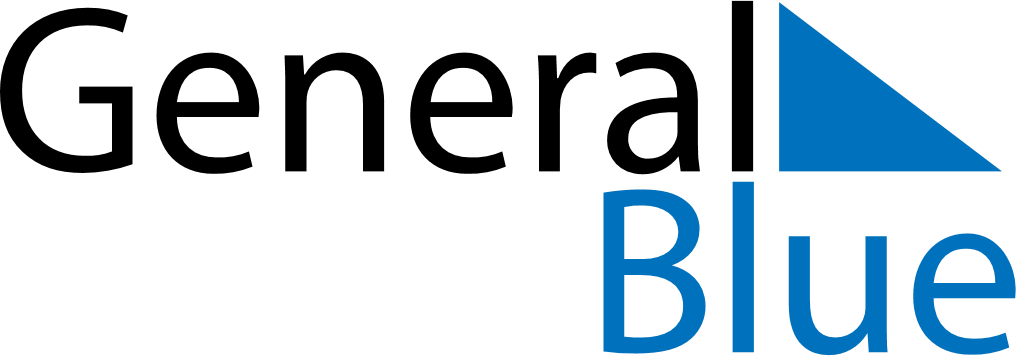 September 2019September 2019September 2019September 2019SloveniaSloveniaSloveniaSundayMondayTuesdayWednesdayThursdayFridayFridaySaturday12345667891011121313141516171819202021Return of Primorska to the Motherland22232425262727282930